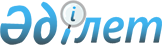 О признании утратившими силу некоторых решений Правительства Республики КазахстанПостановление Правительства Республики Казахстан от 2 июня 2016 года № 326      Правительство Республики Казахстан ПОСТАНОВЛЯЕТ:



      1. Признать утратившими силу некоторые решения Правительства Республики Казахстан согласно приложению к настоящему постановлению.



      2. Настоящее постановление вводится в действие со дня его первого официального опубликования.      Премьер-Министр

      Республики Казахстан                      К. МАСИМОВ

Приложение         

к постановлению Правительства

Республики Казахстан  

от 2 июня 2016 года № 326 

Перечень

утративших силу некоторых решений Правительства

Республики Казахстан

      1. Постановление Кабинета министров Республики Казахстан от 17 августа 1992 года № 684 «Об утверждении правил изменения записи о национальности граждан Республики Казахстан в паспортах, удостоверениях личности и актах гражданского состояния» (САПП Республики Казахстан, 1992 г., № 33, ст. 499).



      2. Постановление Правительства Республики Казахстан от 14 февраля 2005 года № 140 «О внесении изменений и дополнений в некоторые решения Правительства Республики Казахстан и признании утратившим силу постановления Кабинета министров Республики Казахстан от 12 января 1993 года № 31» (САПП Республики Казахстан, 2005 г., № 7, ст. 73).



      3. Пункт 1 изменений и дополнений, которые вносятся в некоторые решения Правительства Республики Казахстан, утвержденных постановлением Правительства Республики Казахстан от 30 июня 2011 года № 736 «О внесении изменений и дополнений в некоторые решения Правительства Республики Казахстан и признании утратившим силу постановления Правительства Республики Казахстан от 14 декабря 2004 года № 1317 «Некоторые вопросы Республиканского государственного предприятия «Информационно-производственный центр» Министерства внутренних дел Республики Казахстан» (САПП Республики Казахстан, 2011 г., № 44, ст. 586).
					© 2012. РГП на ПХВ «Институт законодательства и правовой информации Республики Казахстан» Министерства юстиции Республики Казахстан
				